cnPilot E700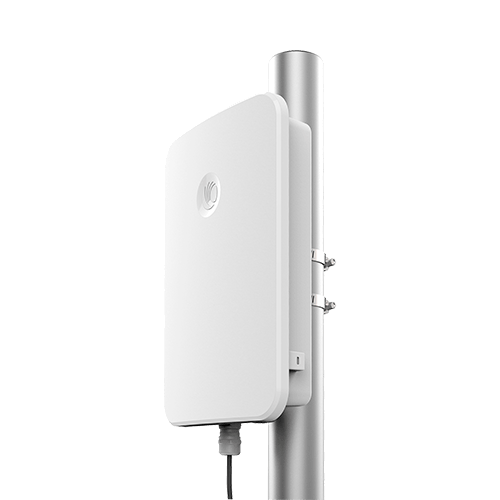 cnPilot E700 – уличная точка доступа операторского класса, работающая в стандарте 802.11ac Wave 2 и обладающая классом защиты IP67. Устройство имеет встроенную антенну с коэффициентом усиления 8 dBi и реализует технологию TX Beamforming для предоставления надежного доступа в Wi-Fi сеть. Продукт предназначен для создания радиопокрытия в приложениях с высокой плотностью абонентов на территориях бизнес-центров, предприятий, университетов и госпиталей. Модель E700 позволяет развернуть публичный Wi-Fi в общественных местах и может быть применена везде, где требуется построить экономичную беспроводную сеть управляемых точек доступа.Ключевые особенностиГлавные преимущества. Эта уличная точка доступа, имеющая класс защиты IP 67 и способная работать в жестких условиях эксплуатации при температуре -40 0С, поддерживает до 512 одновременных клиентских сессий, 16 SSID, динамические VLAN-каналы, динамический выбор частоты (DFS), имеет WPA-2 шифрование, списки контроля доступа (ACL) и обладает рядом других функций. Протокол 802.11ac Wave 2 позволяет ей ответить на нынешние требования, предъявляемые беспроводными сетями с высокой плотностью абонентов.Высокопроизводительный Wi-Fi. Стандартная технология Beamforming, реализуемая в диапазоне 5 ГГц позволяет точке доступа направить диаграмму направленности антенны 4x4 Tx/Rx непосредственно на клиентское устройство, что в сложной помеховой обстановке позволяет устройству обеспечить высокую производительность, как в нисходящем, так и в восходящем направлении*. Роуминг без использования контроллера, динамический выбор канала, автоматическое управление мощностью передатчика и ряд других функций платформы cnPilot дают возможность заказчикам построить Wi-Fi-сеть операторского класса.Mesh. Данный функционал позволяет быстро построить множество хопов ячеистой сети, а также выделить одно радио, к примеру, в полосе 5 ГГц, для создания бекхола, либо одновременно использовать оба радио (2,4 и 5 ГГц) для организации клиентского доступа.Беспроводной backhaul. Порт aux PoE Out позволяет быстро развернуть Wi-Fi сеть с беспроводным бекхолом на базе оборудования Cambium – этот порт в точке доступа E700 устраняет необходимость в прокладке второй линии электропитания для сторонних устройств, например, для видеокамеры, поддерживающей стандарт 802.3af – такая связка необходима для мониторинга и усиления мер безопасности рядом с точкой доступа.Отказоустойчивость. Два банка памяти увеличивают доступность оборудования. E700 может хранить две версии программного обеспечения, и в случае необходимости можно вернуться к предыдущей рабочей версии ПО, таким образом, снижается потребность в физическом присутствии инженеров на сайте и увеличивается надежность сети.* Для клиентских устройств, поддерживающих стандарт 802.11ac Wave2Продукт разработан для уличной эксплуатации:Класс защиты IP67, корпус из стойкого к ультрафиолету пластикаЭксплуатация при температуре от -40 до +65 °CРабота при влажности воздуха от 10% до 95%Электроподогрев во время холодного стартаПовышенная надежность – защита от электростатического разряда и использование промышленных компонентовВсенаправленная (OMNI) антенна, MU-MIMO 4х4 в диапазоне 5 ГГц802.11ac, поддержка 512 клиентов, 16 SSIDВ комплекте настенные кронштейныРадиочастотные фильтры для совместной работы с LTE-оборудованиемКомпактность – малые габариты 31,5 х 21,5 х 6,6 см и вес – 1,7 кгcnMaestro – WiFi-контроллер:Гостевой доступ, настраиваемые страницы приветствия, ваучеры, логины соцсетей Google и ФейсбукАвтоматическая настройка параметровОтслеживание и инвентаризация оборудованияМестоположение на картеМониторинг критических данных и аварийМассовое обновление ПО на устройствахВстроенные инструменты поиска неисправностей точек доступа, клиентского оборудования и клиентских модулей CambiumИспользование облачного или локального виртуального контроллераОрганизация доступа и обслуживания абонентов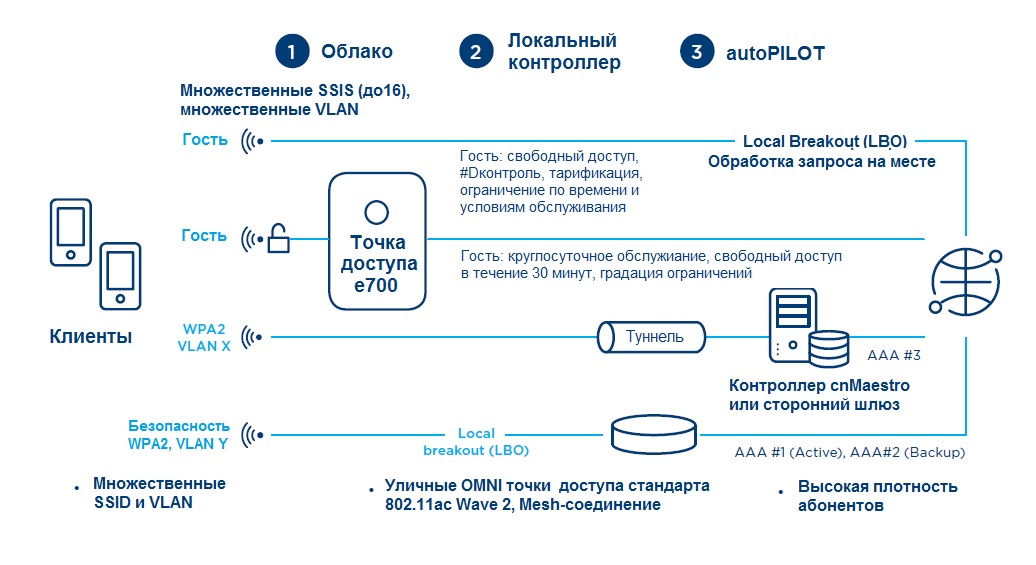 Таблица технических характеристикДиаграмма направленности антенны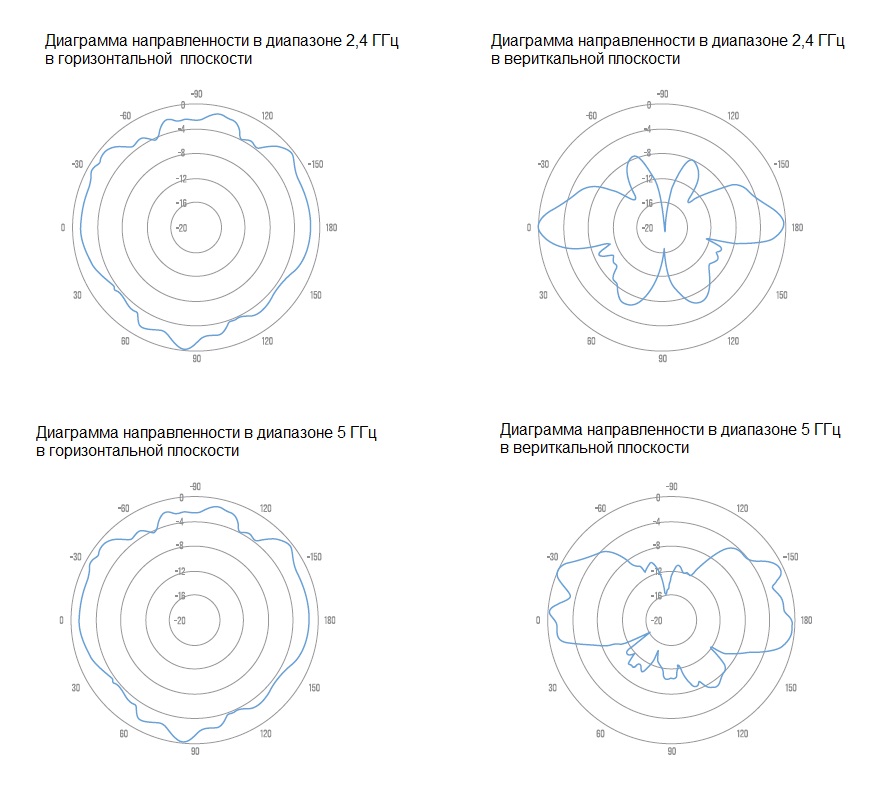 Обзор точки доступа E700 и других продуктов серии cnPilot: https://youtu.be/jECFLeKUdeQ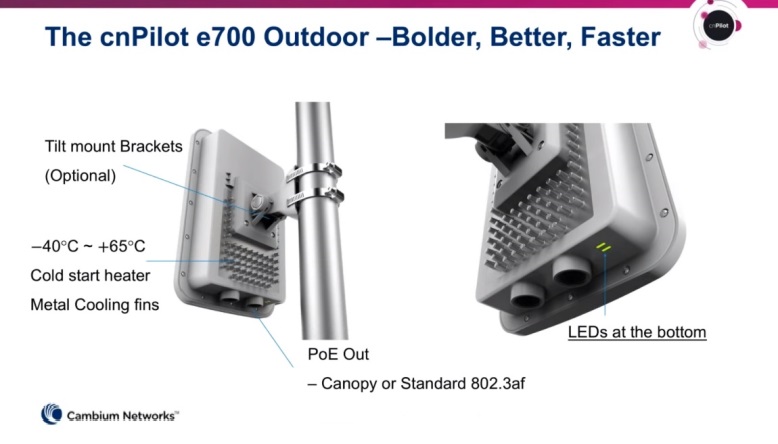 Инсталляция точки доступа E700, обучающий материал: https://youtu.be/OEB3HfUz9sk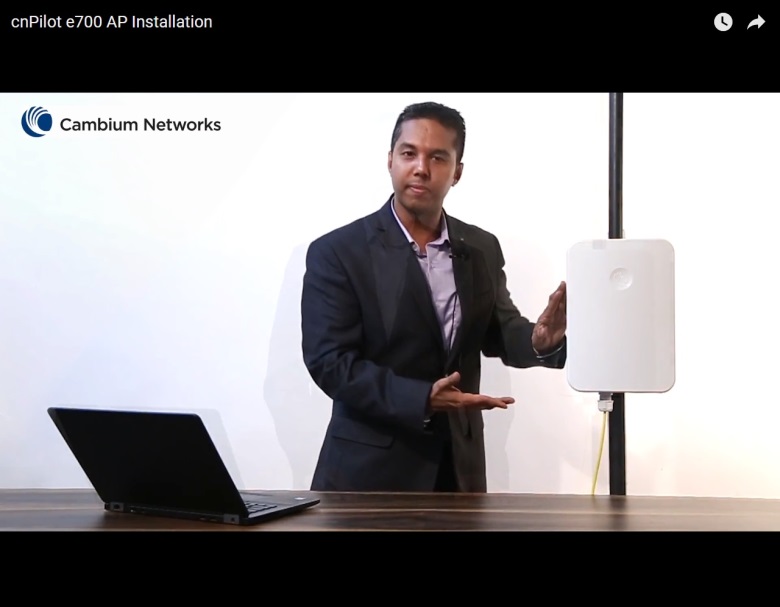 Обзор Wi-Fi решений на базе оборудования cnPilot https://youtu.be/cGhTWD7P3JQ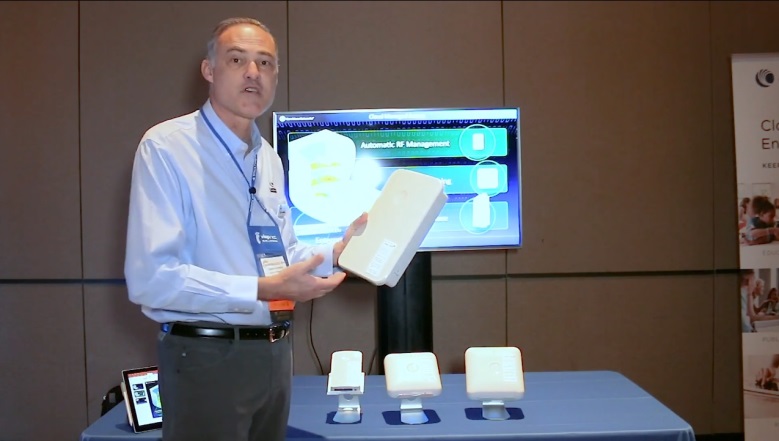 Применение оборудования в промышленности:https://www.cambiumnetworks.com/industries/industrial-broadband-solutions/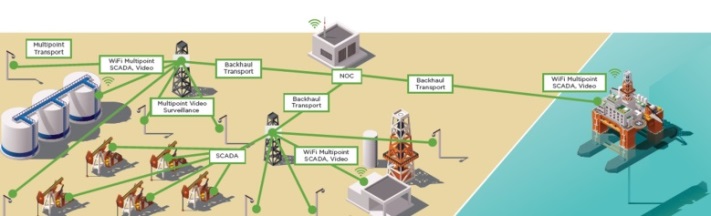 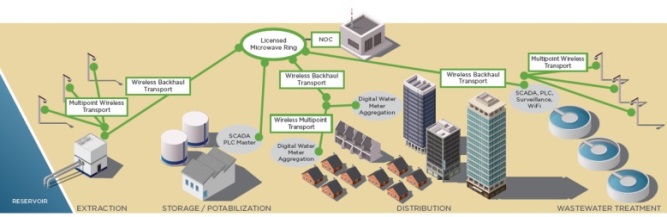 Инструкция по монтажу оборудования cnPilot E700: https://fccid.io/Z8H89FT0027/User-Manual/User-Manual-3869092.pdf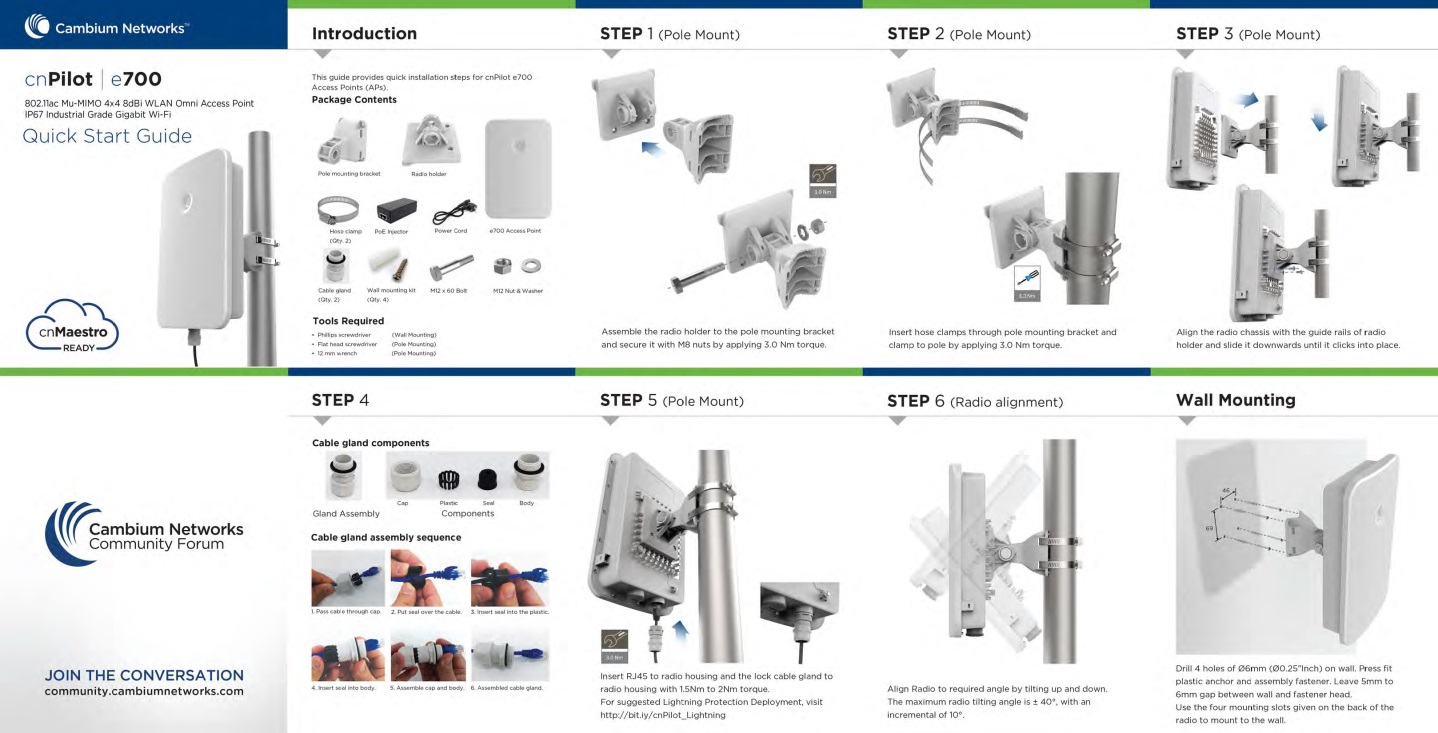 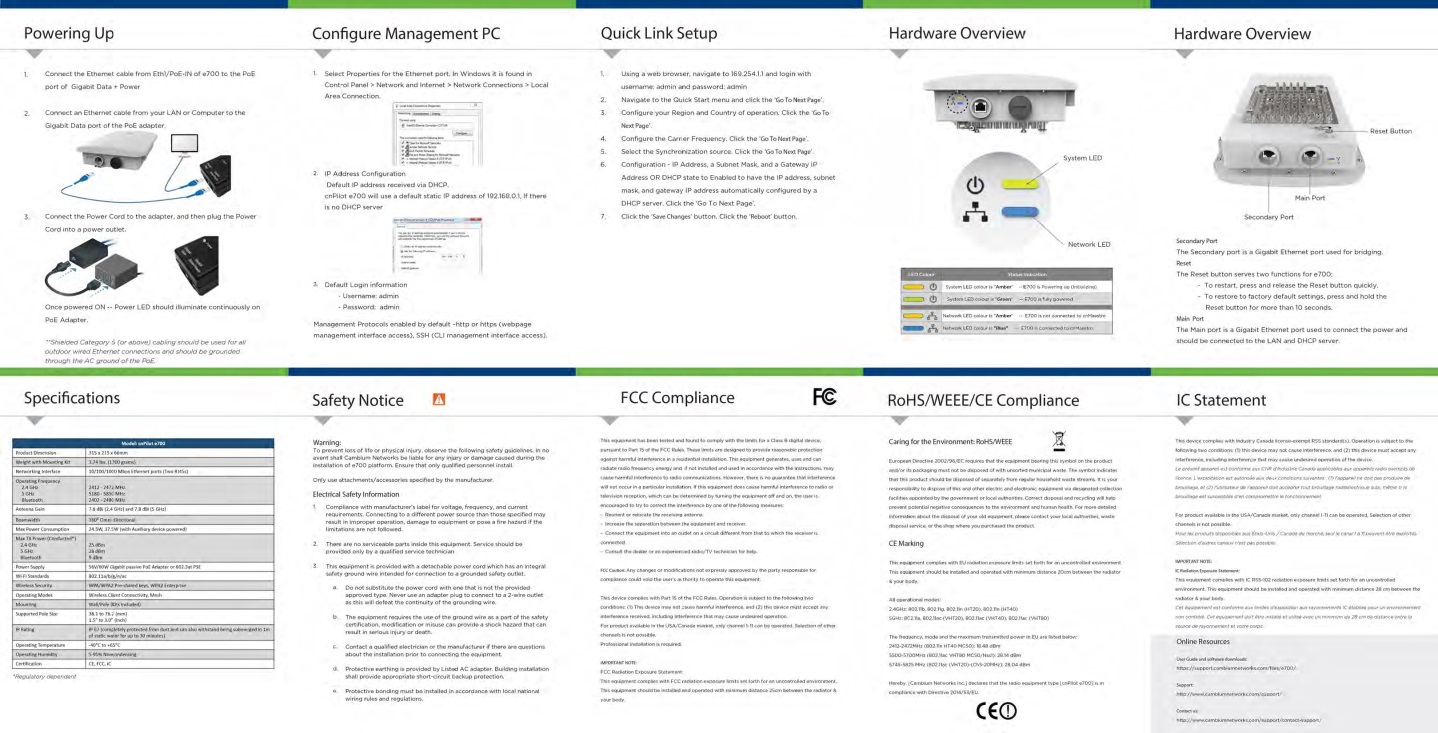 Инструкцию пользователя и другую полезную информацию о точках доступа серии cnPilot вы можете скачать, зарегистрировавшись на странице поддержки:https://support.cambiumnetworks.com/files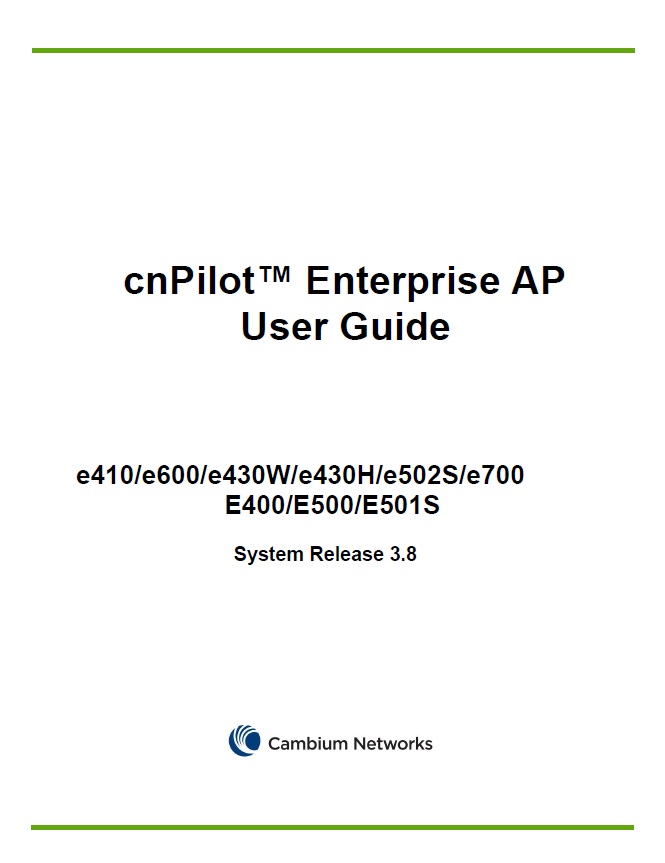 Артикулы для заказа cnPilot E700 в Армении, Азербайджане, Белоруссии, Казахстане, России, Таджикистане, Туркменистане, Украине и Узбекистане.ПараметрЗначениеЧастота2,4 ГГц: 2,4 – 2,4835 ГГцканалы 1 – 13 ETSI/CE; каналы 1 – 11 US5 ГГц: 5,15 – 5,85 ГГцКоличество SSID16Количество поддерживаемых клиентов512Максимальная скорость передачи данных5 ГГЦ:  1733 Мбит/с2,4 ГГц: 400 Мбит/сSSID, безопасностьWPA-2 (802.11i): WPA2-Enterprise (802.1x/EAP) & WPA2-Preshared-keys, OpenПорты Ethernet2 порта Gigabit Ethernet (2 x 10/100/1000Base-T)АнтеннаВстроенная, всенаправленная (OMNI)Коэффициент усиления антенны8 dBi (на 2,4 ГГц и на 5 ГГц)Питание60 Вт Gigabit passive PoE-инжекторPoE-outAux port: питает внешние устройства согласно стандарта 802.3af или оборудование Canopy – поддержка абонентских блоков серий Cambium ePMP или PMP450Мощность передатчика29 dBm в 2,4 ГГц28 dBm в 5 ГГцПотребляемая мощность18 Вт – средняя, 24,6 Вт – максимальнаяLTE-совместимостьСпециальный фильтр снижения помех на частоте 2,4 ГГц от смежных полос LTE 38 и 40Физическая защитаГнездо замка Kensington LockИндикация2 цветных светодиода, показывающих статусы подключения к точке доступа и cnMaestroТемпература эксплуатации-40 0C ~ +65 0C без использования порта PoE-out или -40 0C ~ +60 0C – с задействованием порта PoE-outВлажность10% ~ 95%КреплениеКронштейн для крепления на трубостойку (прилагается), либо на стену (с прилагаемым кронштейном или без него)Габариты31,5 x 21,5 x 6,6 см (без учета крепления)Вес1,7 кг – без крепленияНомер модели (общий для всех артикулов):АртикулОписаниеРегионДополнительная гарантияДополнительная гарантияДополнительная гарантия